St Giles Property Claim Form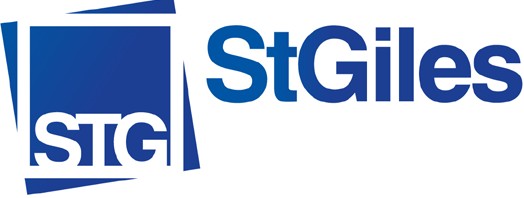 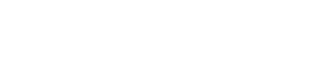 Details of Insured and ClaimantDetails of LossDetails of ClaimAdditional InformationDeclarationPlease tick the box of the branch that looks after your policy and return to:St Giles Insurance & Finance Services Ltd105 Piccadilly, London W1J 7NJTel: 0207 629 31768 Rodney St, Liverpool L1 2TETel: 0151 709 191117 Headlands Business Park, Salisbury Road, Ringwood, Hants BH24 3PBTel: 01425 475 100Policy Number:And/Or See Copy Schedule EnclosedClaimants Name (Mr/Mrs/Miss etc plus Forenames and Surname)Policy Holders NameAddress where damage occurred (include flat number / communal areas where appropriate)AddressPostcodeTelephone NumbersTelephone NumbersHomeWorkMobileEmail AddressAre you registered for VATYes / No If Yes please provide VAT Number:When did the loss / damage occur or alternatively when was it discovered?When did the loss / damage occur or alternatively when was it discovered?When did the loss / damage occur or alternatively when was it discovered?When did the loss / damage occur or alternatively when was it discovered?When did the loss / damage occur or alternatively when was it discovered?When did the loss / damage occur or alternatively when was it discovered?When did the loss / damage occur or alternatively when was it discovered?When did the loss / damage occur or alternatively when was it discovered?DayMonthYearTimeHow did the loss/damage occur? If water damage, please give precise details of the causeHow did the loss/damage occur? If water damage, please give precise details of the causeHow did the loss/damage occur? If water damage, please give precise details of the causeHow did the loss/damage occur? If water damage, please give precise details of the causeHow did the loss/damage occur? If water damage, please give precise details of the causeHow did the loss/damage occur? If water damage, please give precise details of the causeHow did the loss/damage occur? If water damage, please give precise details of the causeHow did the loss/damage occur? If water damage, please give precise details of the causeIf water damage, please confirm if it has been remediedYes / NoIf no, when do you anticipate it will be fixedDate:Were the premises unoccupied at the time of loss?Yes / NoIf yes, when were they last occupied?Date:For Theft, Malicious Damage, Vandalism claims please advise:When was the loss / damage reported to the Police and by whom?To which Police StationPolice Crime Reference Number? Theft/Malicious Damage claims won’t be settled without oneHow was access gained to the premises?Were the premises securely locked at the time of the loss?Yes / NoRegardless of claim type, do you suspect any person(s) caused theRegardless of claim type, do you suspect any person(s) caused theLoss / Damage to the Property?Yes / NoIf yes, please provide details?Whenever possible, please attach a detailed estimate(s) for repair or replacement and photos of the damage. Please ensure that all damaged property is protected from further deterioration and is kept until permission to dispose of it is received from the insurer or their representativeDescription of Property Lost, Destroyed or Damaged?Estimated Cost of Repair / Replacement££££Please provide any additional information to support your claim i.e. if you are notifying or submitting it more than 30 days after the date of loss or discovery then please advise why this is the caseI / We hereby declare that to the best of our knowledge and belief all information given on this claim form is correctI / We hereby declare that to the best of our knowledge and belief all information given on this claim form is correctI / We hereby declare that to the best of our knowledge and belief all information given on this claim form is correctI / We hereby declare that to the best of our knowledge and belief all information given on this claim form is correctDateSigned